Заявкаучастника Х Всероссийского конкурса «Воспитатели России»в номинации«Лучший воспитатель-профессионал  образовательной  организации «Инклюзивное образование»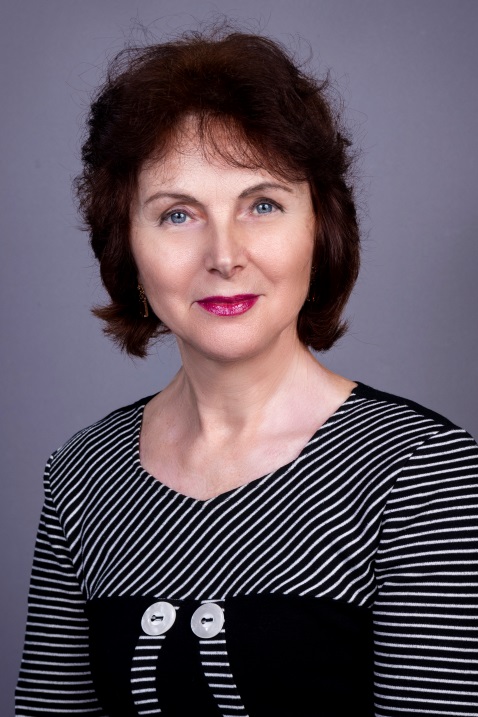 ШЕФЕР НИНА ВАСИЛЬЕВНАпедагог-психолог МБДОО ЦРР ДС №34ст. Старотитаровская, 2022гОбщая информацияВ современном мире, когда очень быстро меняются социально-экономические условия жизни общества, педагог-психолог должен отвечать этим новым условиям, ему необходимо постоянно учиться, повышать свою квалификацию, расширять кругозор. Нина Васильевна регулярно проходит курсы повышения квалификации участвует в методических объединениях Особое место в росте профессионального мастерства Нины Васильевны занимает самообразование. На хорошем уровне  владеет информационно-коммуникационными технологиями. Осуществляет профессиональную деятельность, направленную на сохранение психического, соматического и социального благополучия обучающихся в процессе воспитания и обучения в образовательной организации.   Постоянное сотрудничество с родителями в решении психологических проблем у детей, консультирование, информирование по итогам психологической диагностики и развивающей работы, психологическое просвещение по вопросам воспитания и развития детейНа диаграмме видно, рост  потребности в консультациях педагога-психолога за 4 года.          Также проводится психологическая диагностика; используя современные образовательные технологии, включая информационные, а также цифровые образовательные ресурсы такие как:•	Методическое пособие «Подготовка к школе детей с задержкой психического развития» автор С.Г. Шевченко.•	Примерная адаптированная основная образовательная программа для детей с  тяжелыми нарушениями речи (общим недоразвитием речи) с 3 до 7 лет» Н.В.Нищевой.•	Н.Ю. Куражаева «Программа интеллектуального, эмоционального и волевого развития детей 3-4 лет, 4-5 лет, 5-6 лет»;•	Семенака С.И. Социально-психологическая адаптация ребенка в обществе (развитие и воспитание);•	Коррекционно-развивающие программы Котовой Е.В. (эмоционально-личностное развитие), Ефановой З.А. (развитие мышления Клюевой Н.В. (развитие коммуникативной сферы), Ивановой Н.Ф. (коррекция страхов и тревожности, а также коррекционно-развивающие занятия Ильиной М.В. (чувствуем, познаем, размышляем: развитие восприятия), Шарохиной В.Л. (познавательное развитие), Семенака С.И. (учимся сочувствовать и сопереживать).      В МБДОО ЦРР ДС №34 функционируют группы в области инклюзивного обучения, воспитания и развития детей, где Нина Васильевна не посредственно, работает и дополнительно повышает свой опыт с детьми-инвалидами.        Резюмируя результаты хотелось бы отметить, проведение мероприятий, направленных на взаимодействие с педагогами, создает условие для доверительных отношений в коллективе, активного участия каждого из них в его жизни, удовлетворенности работой, предупреждения создания стрессовых ситуаций:       Кроме того, участие и в тренингах, и проектах в дальнейшем открывает возможности для свободного мышления, творчества, что в свою очередь позволяет педагогам создавать психологический комфорт в детском коллективе и стимулировать воспитанников на хорошие результаты.Ф.И.О.Шефер Нина ВасильевнаДолжностьПедагог-психологДата рождения26.02.1958гПолный адрес места жительстваКраснодарский край, Темрюкский район, станица Старотитаровская, переулок Молодежный, д.4Номер контактных телефонов, адрес электронной почты8(86148) 90017nina.shefer_1985@mail.ruОбщий стажПедагогический  стаж42 года37 летОбразованиеОбразование: высшееКрасноярский государственный педагогический институт, 1981г.специальность: "Биология, химия"квалификация: «Учитель биологии, химии»Профессиональная переподготовка:1.Международная гуманитарная академия 2017г.специальность: «Дошкольная дефектология»квалификация: «Дошкольный дефектолог»2.КГПУ им. В.П.Астафьева,2012гспециальность: «Психология»квалификация: «Психолог»Наличие наград, званий2009 г. - Почетная грамота Министерства образования и науки Российской ФедерацииНаименование образовательной организацииМуниципальная бюджетная дошкольная образовательная организация Центр развития ребенка –детский сад №34 станицы Старотитаровской муниципального образования Темрюкский районПолный адрес организации353530, Краснодарский край, Темрюкский район, станица Старотитаровская, переулок Ильича, д.71Руководитель образовательной организацииКулик Светлана ВладимировнаНаграды и иные достижения организацииНаграды и иные достижения организации:2018г. Грамота  призера муниципального этапа краевого конкурса «Педагог-психолог»;2020г Грамота участника муниципального этапа краевого конкурса «Педагог-психолог Кубани-2020»;2021г. Благодарность от главы Старотитаровского сельского поселения;2022г .Благодарственное письмо от коллектива МБДОО ЦРР ДС №34.